NATIONAL BOCCIA RANKING SYSTEM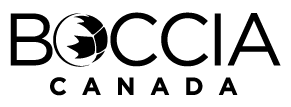 PurposeThe national boccia ranking system evaluates as precisely as possible the performance of competitive boccia athletes in Canada, and ranks them according to their results. Rankings consist of the results from all National Opens and the Canadian Boccia Championships. To obtain ranking points, athletes compete in Boccia Canada sanctioned competitions from which the results are submitted to and updated by Boccia Canada. The national boccia rankings are used to set up competition pools for individual competitions. Rankings are NOT used for national team selection.The rankings operate on a two-year depreciating cycle, as outlined in Section 3.0.International ConflictsAthletes competing internationally at the same time as a domestic event will receive equal points to the finishers at the domestic event. This approach only applies if there is a direct conflict between the dates of the international and domestic events; athletes who miss domestic events due to personal choice, illness etc. will not receive equal points.For example, the top Canadian at the international event will receive the same points as the 1st place finisher at the domestic event, the second best Canadian at the international event will receive the same points as the 2nd place finisher at the domestic event, and so on.Athletes who are competing internationally at the same time as a domestic event but who do not compete in the individual division of that event (i.e. athletes who compete in team/pairs only) will be considered to have the lowest Canadian finish at the international event. For example, if there are three athletes, and one does not play individual, that athlete is considered the 3rd place Canadian. If two or more Canadians do not compete in individual play, they will be tied for the next position. If there are three athletes, and none compete, they will all be tied for 1st, and will receive the same points as the 1st place athlete at the domestic tournament. If one athlete plays individual at the international event and the other two do not, the athlete who played is in 1st place. The other two will be tied for 2nd and receive the same points as the 2nd place finisher at the domestic event.3.0 Calculation of RankingsMethod of Points CalculationThe points earned by an athlete shall be calculated as follows:Competitions with up to 4 individuals/pairs/teams (1 pool)1st) 7 points2nd) 5 points3rd) 3 points4th) 1 pointCompetitions with 5- 8 individuals/pairs/teams (2 pools)1st) 8 points2nd) 6 points3rd) 4 points4th) 3 points5th-6th) 2 points	7th-8th) 1 pointCompetitions with 9-12 individuals/pairs/teams (3 pools)1st) 10 points2nd) 8 points		3rd) 6 points4th) 4 points5th-7th) 2 points	8th-12th) 1 pointCompetitions with 13-16 individuals/pairs/teams (4 pools)1st) 12 points2nd) 10 points		3rd) 8 points4th) 6 points5th- 8th) 4 points	9th-12th) 2 points	13th-16th) 1 pointCompetitions with 17-20 individuals/pairs/teams (4 pools)1st) 13 points		2nd) 11 points		3rd) 9 points		4th) 7 points5th-8th) 5 points	9th-12th) 3 point	13th-16th) 2 points	17th-20th) 1 pointWhere there are less than 4 individuals/pairs/teams in a competition then the following shall apply:Where there are 4 the ranking points are:    1st) 7 points  2nd) 5 points  3rd) 3 points	4th) 1 pointIf there are 3 then the ranking points will be: 1st) 5 points	2nd) 3 points	3rd) 1 pointIf there are 2 then the ranking points will be: 1st) 3 points2nd) 1 pointThis makes an adjustment for the difference in the number of athletes in the pools that number less than four. An athlete finishing first in a competition where there are three athletes should receive less ranking points than an athlete finishing first in a competition where there are four athletes.Pools with One CompetitorIn pools with one competitor, no ranking points will be awarded. Pools with Mixed ClassificationsRanking Points will not be awarded in pools where there is a mix of classifications. ExamplesAthlete A wins gold at the Canadian Boccia Championships in a pool of 11 athletes. Athlete A earns 10 ranking points. In the first year of the cycle, these points are multiplied by 2, giving Athlete X 20 points.Athlete B wins gold at the Boccia Blast in a pool of 14 athletes. In the first year of the cycle, these points are multiplied by 1.5, giving Athlete B 18 points. Athlete C is playing at an international event and misses the Defi Sportif national open. Athlete C is the top Canadian at the international event. Athlete D wins gold at the Defi Sportif national open in a pool of 4 athletes, earning 7 points. In the first year of the cycle, these points are multiplied by 1, giving both Athlete C and Athlete D 7 points. Athletes E and F play pairs at an international event and misses the Boccia Blast. Athletes E and F are not playing in the individual competition at the international event, but one other Canadian athlete is. At the Boccia Blast, Athletes G, H and I place 1st, 2nd and 3rd in a pool of 7 athletes, earning 8, 6 and 4 points respectively. Athletes E and F are tied for the second best Canadian at the international event. Athletes E and F earn 6 points (equal points to the 2nd place finisher at the Boccia Blast). In the first year of the cycle, these points are multiplied by 1, giving Athletes E and F 6 points. CycleCanadian Boccia ChampionshipsNational OpensYear 1X 2X 1Year 2X 1X 0.5Athlete EventResultPointsCoeffAthlete ACanadian Boccia Championships1/111010 x 2 = 20Athlete BBoccia Blast1/141212 x 1 = 12Athlete CInternational Event conflict with Defi SportifTop Canadian77 x 1 = 7Athlete DDefi Sportif¼77 x 1 = 7Athlete EInternational event conflict with Boccia Blast (no individual result)Tied for 2nd  Canadian66 x 1 = 6Athlete FInternational event conflict with Boccia Blast (no individual result)Tied for 2nd  Canadian 66 x 1 = 6Athlete GBoccia Blast1/788 x 1 = 8Athlete HBoccia Blast2/766 x 1 = 6Athlete IBoccia Blast3/744 x 4 = 4